Previous Lesson….Where we’ve been: Students analyzed data from the investigations they planned to learn more about the food waste system in their schools.  They created plans to decrease food waste in their system based on the results of the investigation and voted as a class on the best plan. 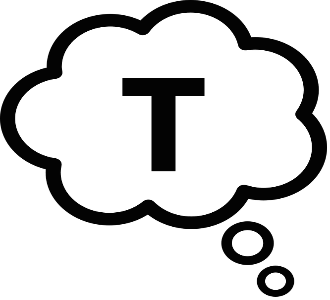 This Lesson...What we are doing now: This lesson explores generated criteria and provides guidance in creating a presentation for the plans that were developed in the previous lesson. Participants will then practice and refine their presentations before presenting them to the school’s administration.This Lesson...What we are doing now: This lesson explores generated criteria and provides guidance in creating a presentation for the plans that were developed in the previous lesson. Participants will then practice and refine their presentations before presenting them to the school’s administration.This Lesson...What we are doing now: This lesson explores generated criteria and provides guidance in creating a presentation for the plans that were developed in the previous lesson. Participants will then practice and refine their presentations before presenting them to the school’s administration.This Lesson...What we are doing now: This lesson explores generated criteria and provides guidance in creating a presentation for the plans that were developed in the previous lesson. Participants will then practice and refine their presentations before presenting them to the school’s administration.Lesson QuestionLesson QuestionPhenomena Lesson PerformanceExpectation(s)What We Figure Out   (CCCs & DCIs), New Questions and Next StepsL5: How can we present our plan to reduce food waste and emissions at our school to the people who need to know?(2 periods)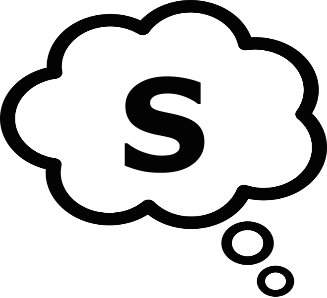 L5: How can we present our plan to reduce food waste and emissions at our school to the people who need to know?(2 periods)Resources on persuasive presentationCommunicating information to stakeholders, being sure that our arguments are evidence-based and draw on our understanding of systems, cause and effect, scale and energy flows.Last class we voted on the best plan(s) to present to our school’s administration to help reduce our school's food waste, which we know can contribute to global climate change.We decided on some criteria as a class to determine what should be included in the presentation as well as how we will measure success.  We put together our presentation, practiced it and refined it. We presented to our school’s administration and will hopefully, begin the work to implement our plan!   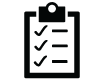  Getting Ready: Materials Preparation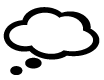  Getting Ready: Teacher Preparation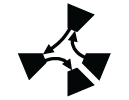 Learning Plan:  How can we present our plan to reduce food waste and emissions at our school to the people who need to know?( 2 class periods)Teacher Supports & Notes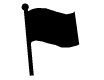 Alignment With Standards